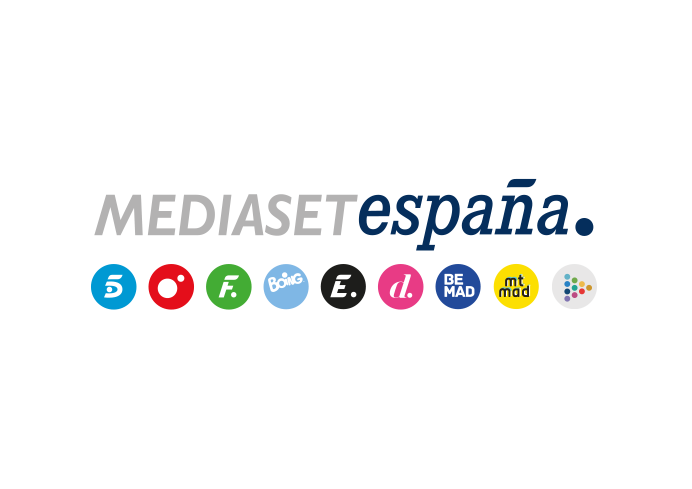 Madrid, 30 de enero de 2023Leonardo Baltanás finaliza su etapa profesional en Mediaset EspañaTras 14 años al frente de una las dos Divisiones de Producción de Contenidos.De común acuerdo con la dirección de la compañía, Leonardo Baltanás finaliza en este mes de enero su etapa profesional en Mediaset España tras 14 años al frente de una de las dos Divisiones de Producción de Contenidos.A lo largo de estos años en Mediaset España ha sido impulsor de programas de entretenimiento, actualidad, e incluso de ficciones y miniseries durante su primera etapa en la empresa, entre los que se encuentran destacados formatos internacionales como ‘La Voz’, ‘Got Talent’, ‘Factor X’ o ‘First Dates’, así como de potentes marcas originariamente nacionales y con gran personalidad como ‘Horizonte’, ‘Sálvame’, ‘Chester’ o ‘Volando Voy’, ‘Planeta Calleja’ o ‘Cuarto Milenio’, estas dos últimas nacidas  en la primera etapa de Cuatro. Con más de 30 años dedicados a la televisión, su curriculum abarca un amplio bagaje profesional en televisiones autonómicas (TVG y Telemadrid), canales temáticos (Viajar, Estilo), productoras (Videomedia), canales de pago (Canal +) y televisiones comerciales (Cuatro en su puesta en marcha y Telecinco en tres diferentes períodos).Tal y como afirma el propio Leonardo Baltanás “Con 67 años recién cumplidos se abre una nueva etapa para mí, considero que es un buen momento para emprender nuevos proyectos profesionales y personales. He tenido la oportunidad de trabajar con un equipo profesional y humano muy competente dentro de Mediaset España y también con muchos de los profesionales de las productoras, en numerosos formatos nacionales e internacionales y puedo decir con pleno conocimiento que el nivel de nuestra industria audiovisual es excelente”.“La televisión ha cambiado mucho y no deja de evolucionar y adaptarse a las nuevas tecnologías. Lo que no cambia es su capacidad de vertebrar a la sociedad y su vocación de acompañar y entretener al espectador”, rubrica el directivo.